Fifth GradeAssalam Alaikum Dear students,I wish you and your family best health and safety.Please see assignments below. Read and write the first page.  Do exercises on next pages. I will call you and your parent to know how you are doing. Please if you need help email memahmoud.alhihi@emanschoos.netBest wishes for you and your family.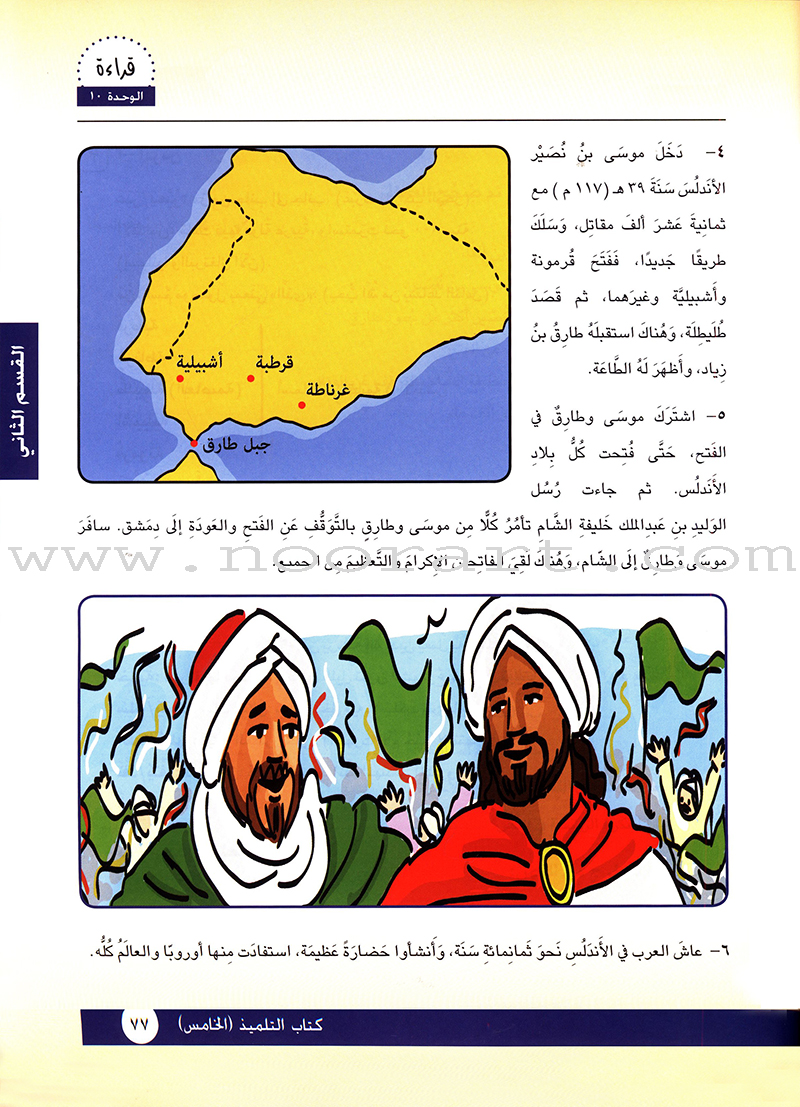 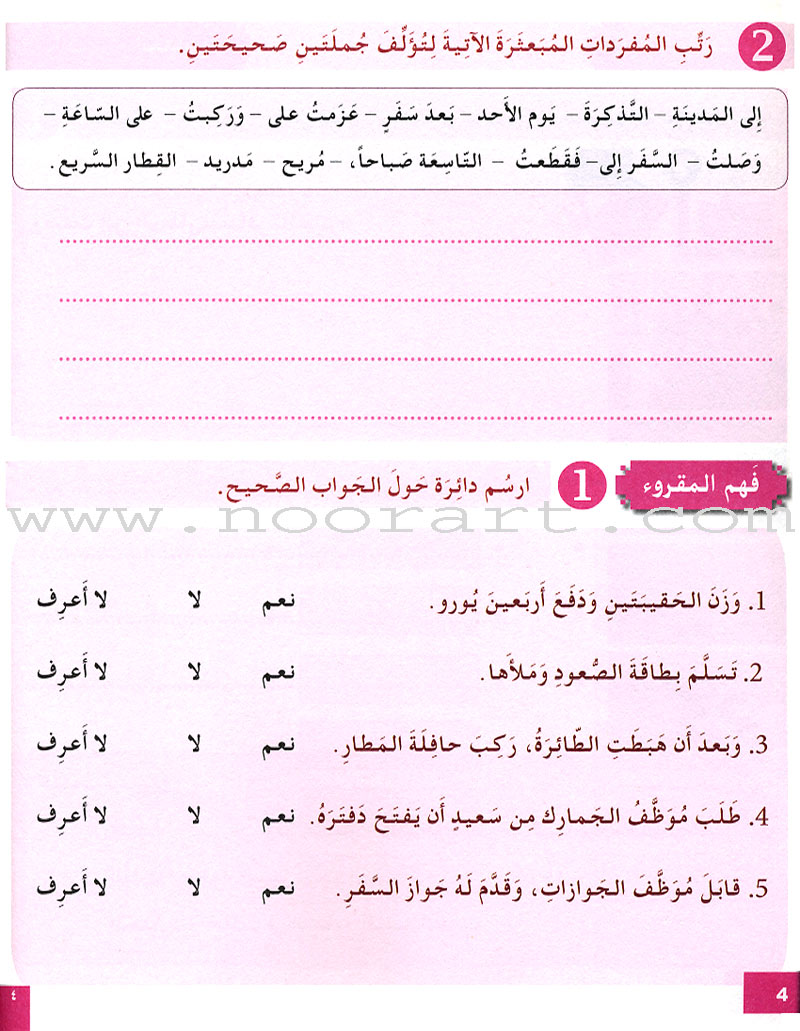 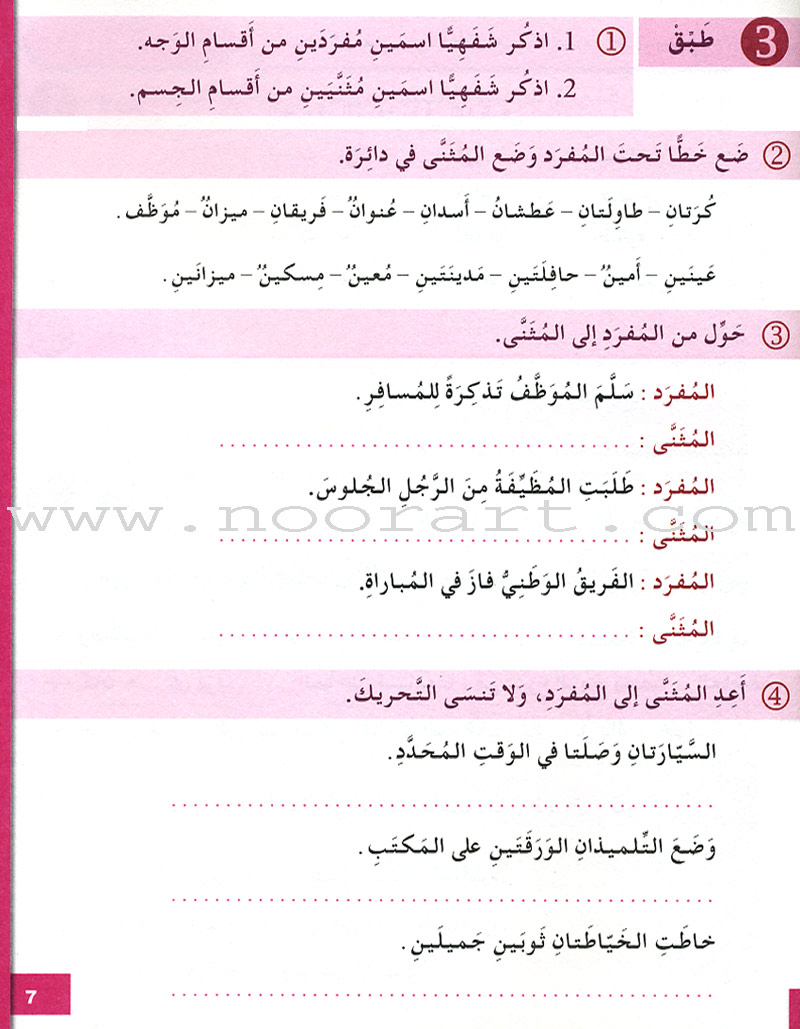 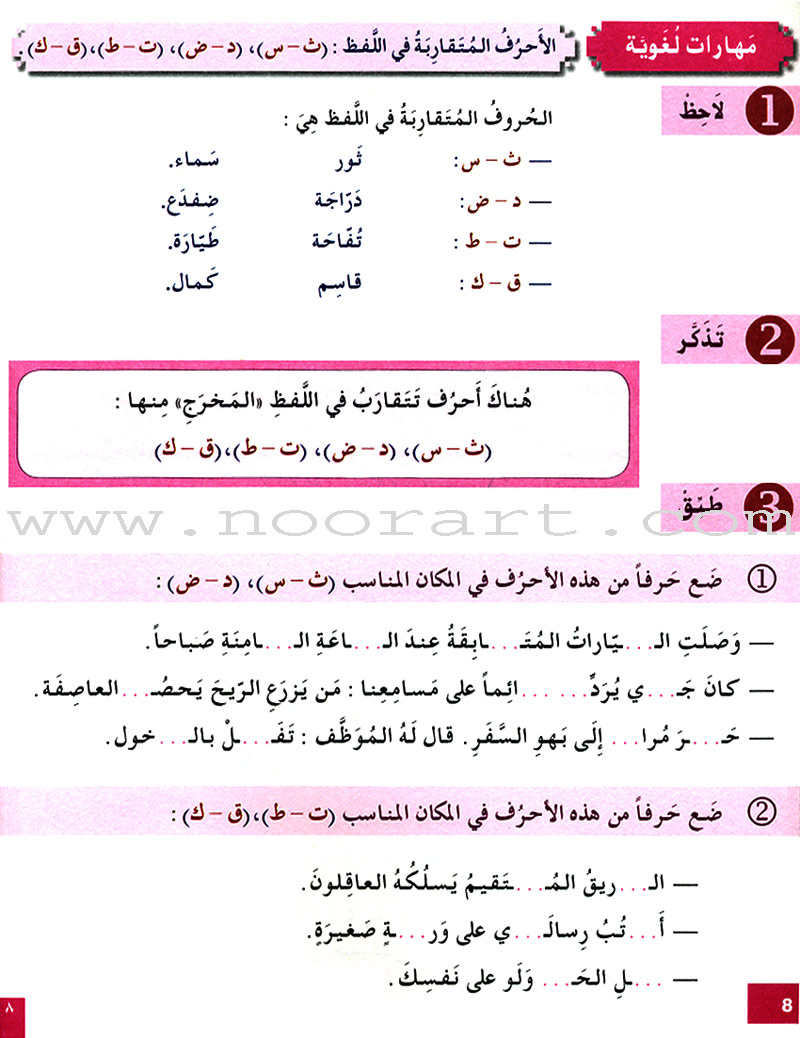 